Assemblée Générale du 29 juin 2024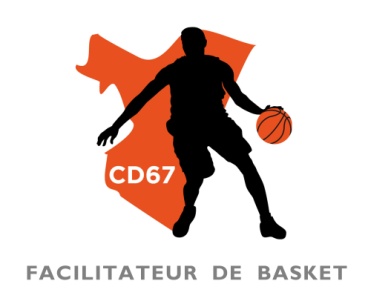 Comité Départemental du Bas-Rhin de Basket-ballElection des membres du Comité DirecteurACTE DE CANDIDATURELa candidature est à transmettre par lettre recommandée avec avis de réceptionpour le 30 mai 2024 au plus tard (cachet de La Poste faisant foi)exclusivement par l’envoi de la présente fiche dûment complétée àComité Départemental du Bas-Rhin de Basket-ball Commission Electorale Basket Center- 180 avenue de Colmar - 67100 STRASBOURGPhoto :NOM et Prénom: Date de naissance :   Sexe :  F     MMédecin :  OUI      NON La personne licenciée souhaitant postuler en tant que médecin élu au sein du comité Directeur doit faire valoir son inscription à l’Ordre National des Médecins.Profession : N° de licence : Date de qualification : Groupement sportif : N° Club  : GES0067Rappel de l’article 12 des statuts du CD67 Est éligible au Comité Directeur toute personne âgée d’au moins 16 ans révolus jouissant de ses droits civiques, licenciée depuis au moins six mois, à la date de l’élection, au sein du Comité Départemental.Sont incompatibles avec les fonctions de membre du Comité Directeur :la fonction de Conseiller Technique Sportif, toute appartenance au personnel salarié de la structure.Ne peuvent être élues au Comité Directeur : les personnes de nationalité française condamnées à une peine qui fait obstacle à leur inscription sur les listes électorales,les personnes de nationalité étrangère condamnées à une peine qui, lorsqu’elle est prononcée par une juridiction française, fait obstacle à son inscription sur les listes électorales,les personnes à l’encontre desquelles a été prononcée une sanction d’inéligibilité à temps dans les conditions prévues par le règlement disciplinaire.  Accord de se soumettre à la déclaration d'intérêts particuliers si son statut de dirigeant entre dans le cas prévu par le Comité Éthique (article 23)Date : 		Signature :NB : Les informations transmises pourront être reprises dans tout document nécessaire à la présentation globale des candidats.PARCOURS DU CANDIDAT DANS LE BASKETMOTIVATION DE CANDIDATURE – LIBRE EXPRESSION DU CANDIDAT